    Бақылау жоспары бойынша «Балақай» бөбекжайында 2021жылдың                     9 шілдедегі № 59 бұйрығы  «Мектпеке дейінгі ұйымдарға және сәбилер үйлеріне қойылатын санитариялық -эпидемиологиялық талаптар» осы ережеге сәйкес 2 тараудың 34 бабы;  4-тарау 73 бабы; 7 тараудың 107-108-109 -118-123-124 бабы  бойынша   балабақшамызда микробиологиялық тексерістер   ағымдағы жылдың 12-ші сәуірінде  жүргізілді. Зертханалық зерттеулер нәтижелері: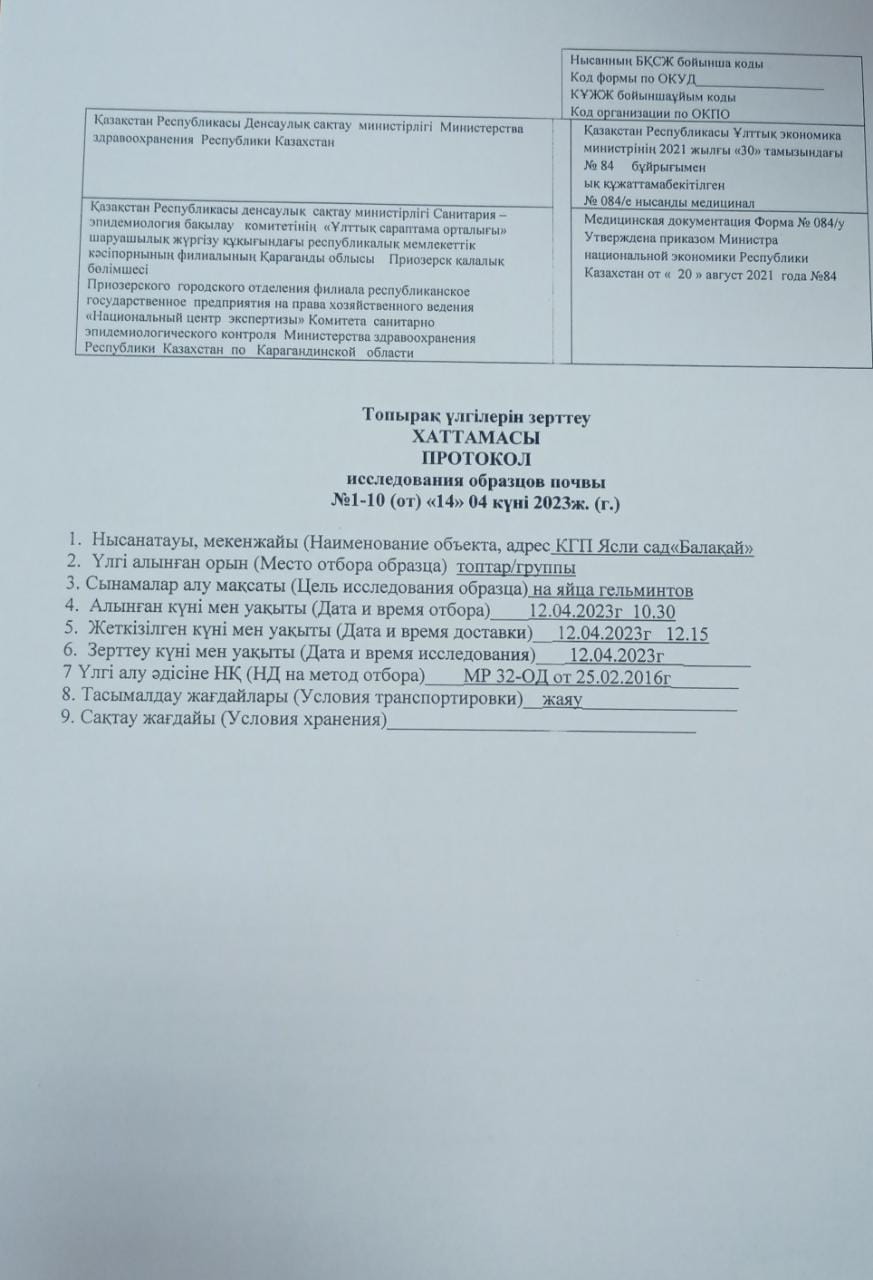 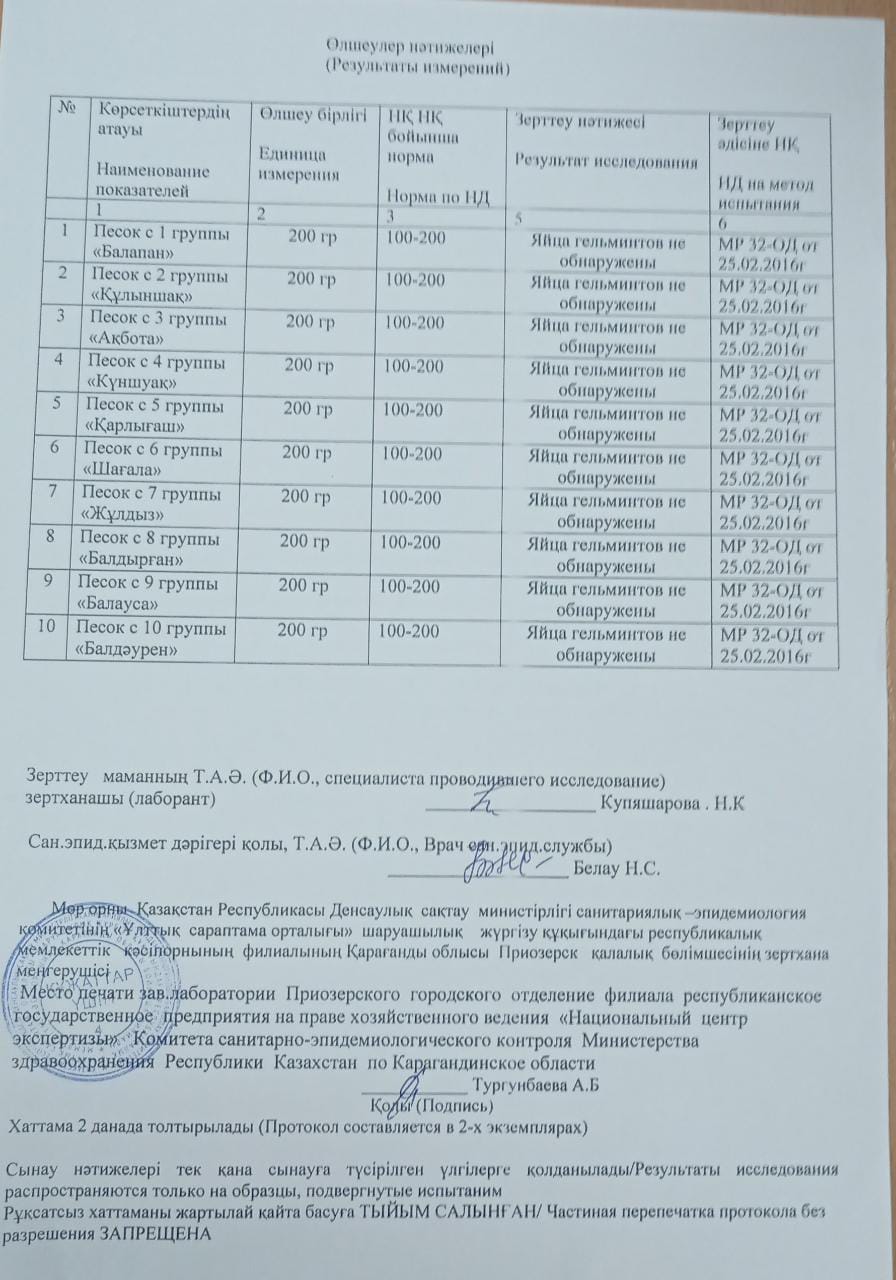 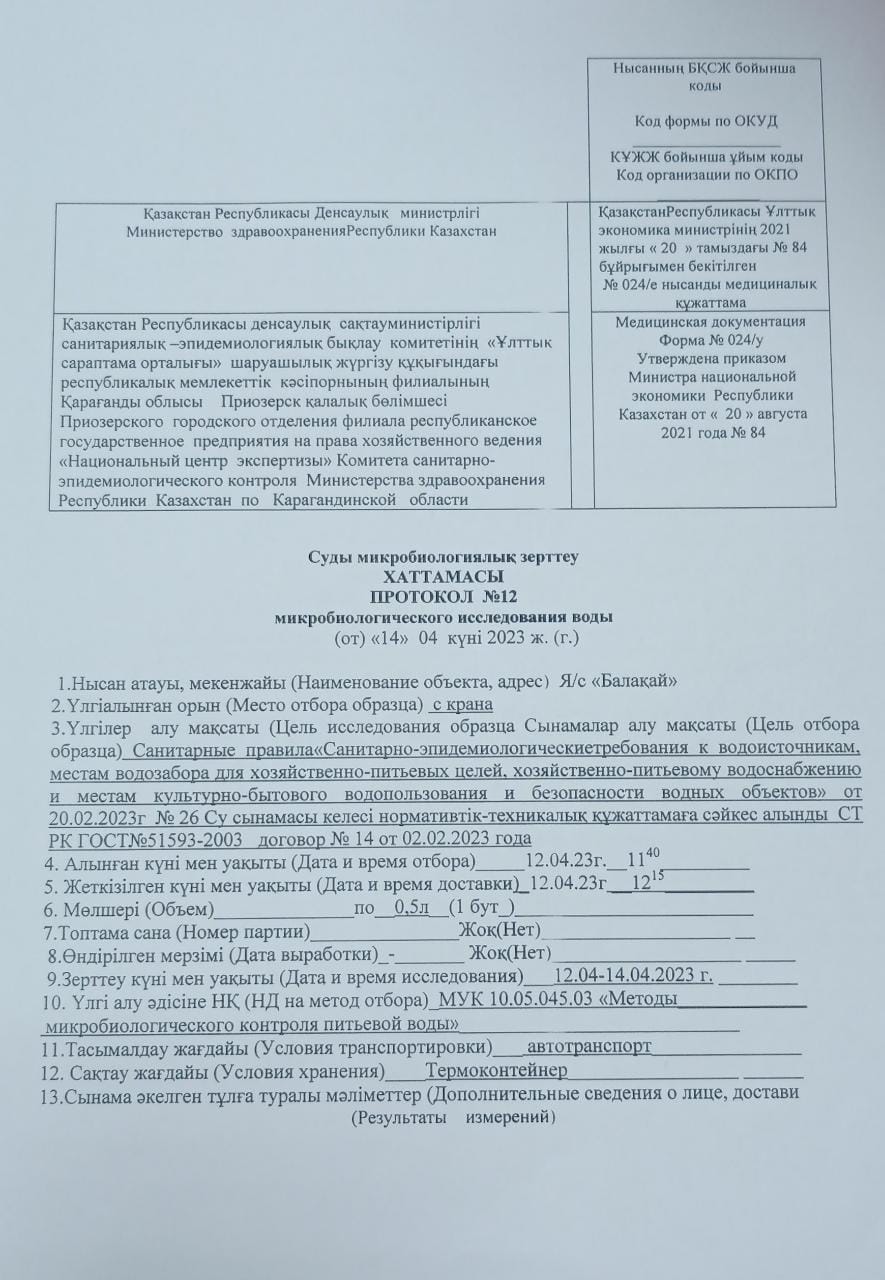 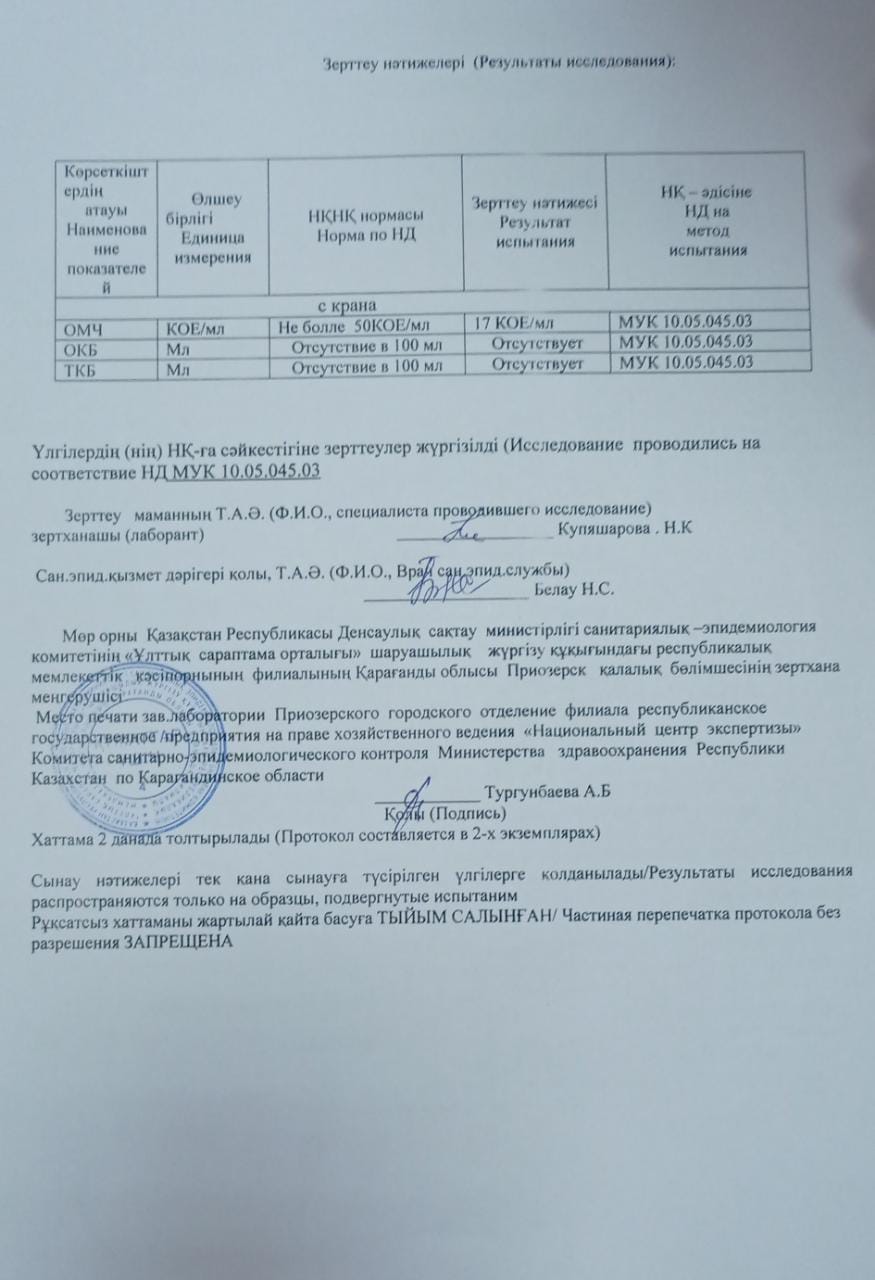 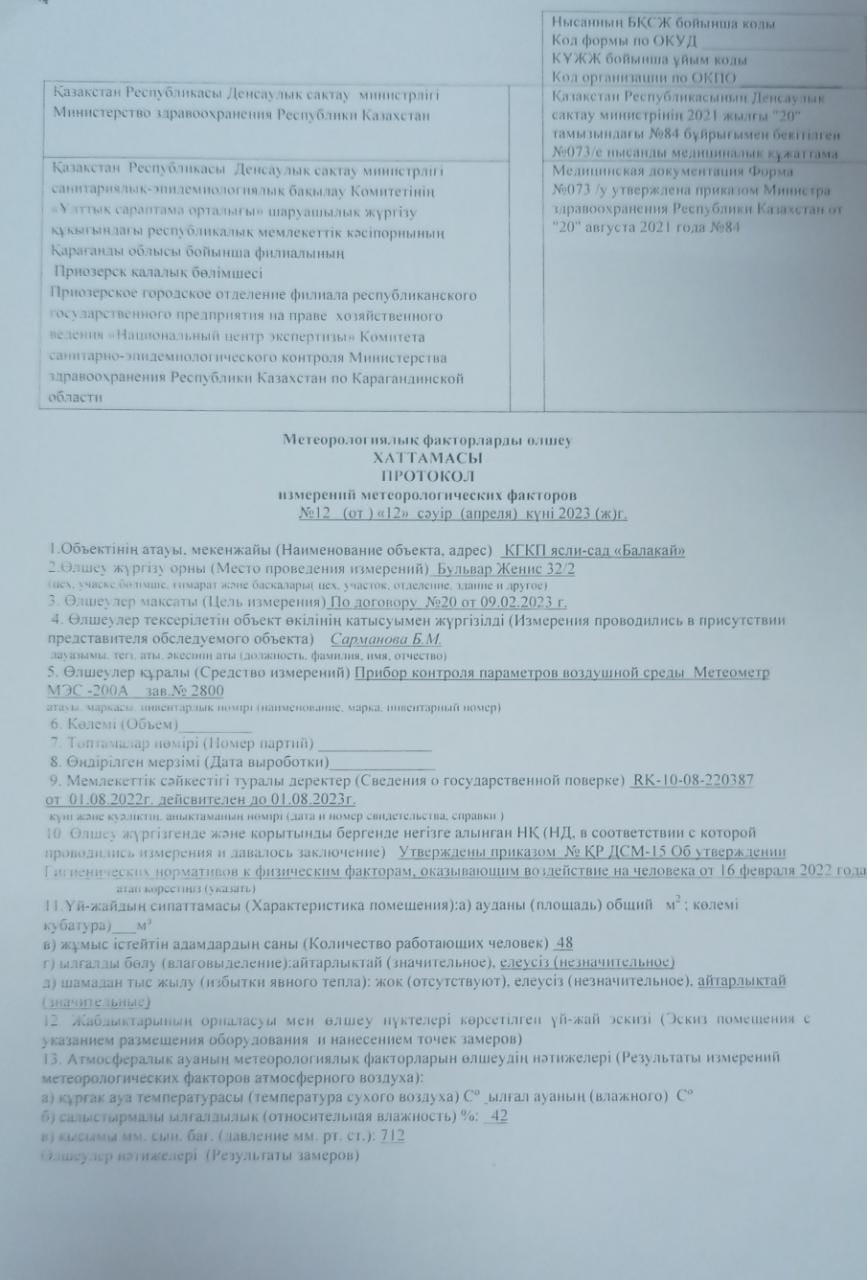 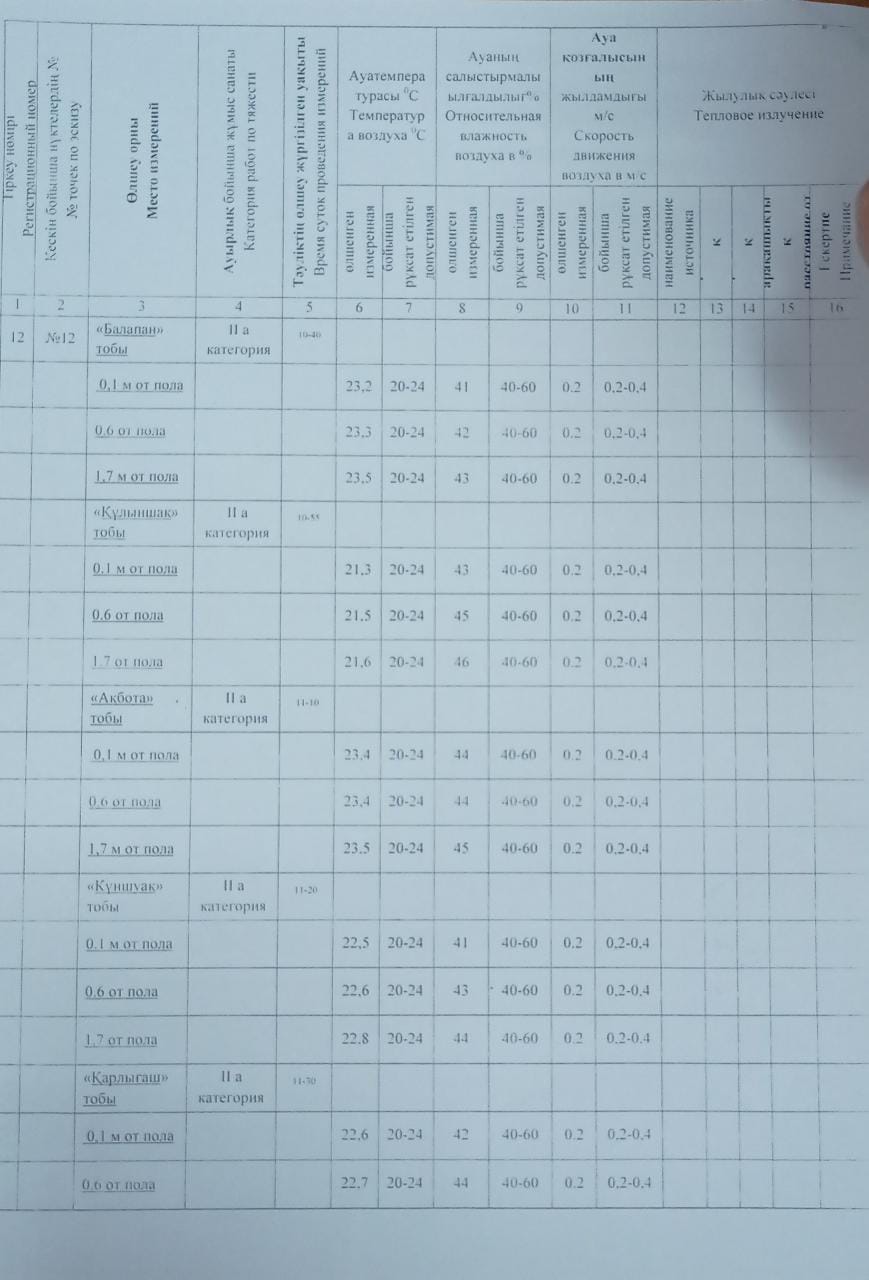 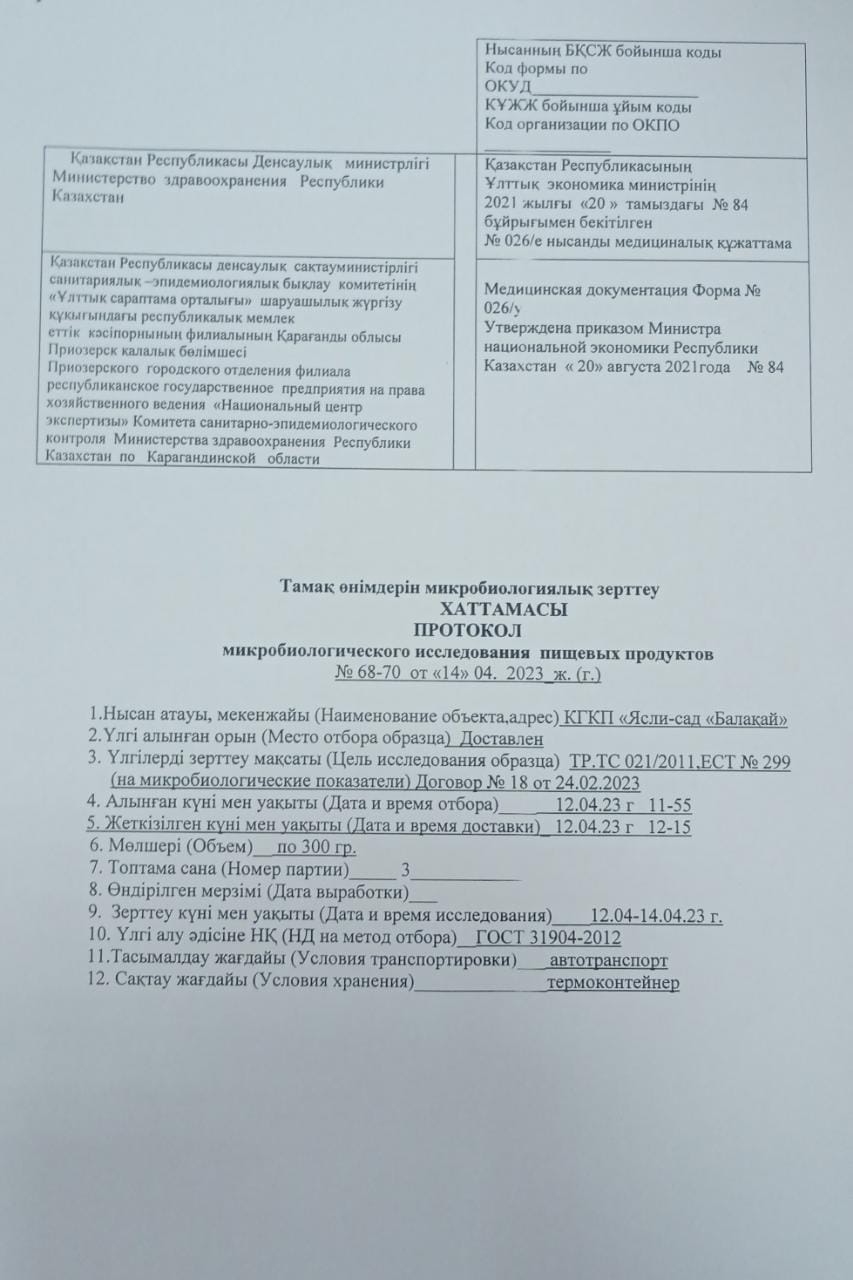 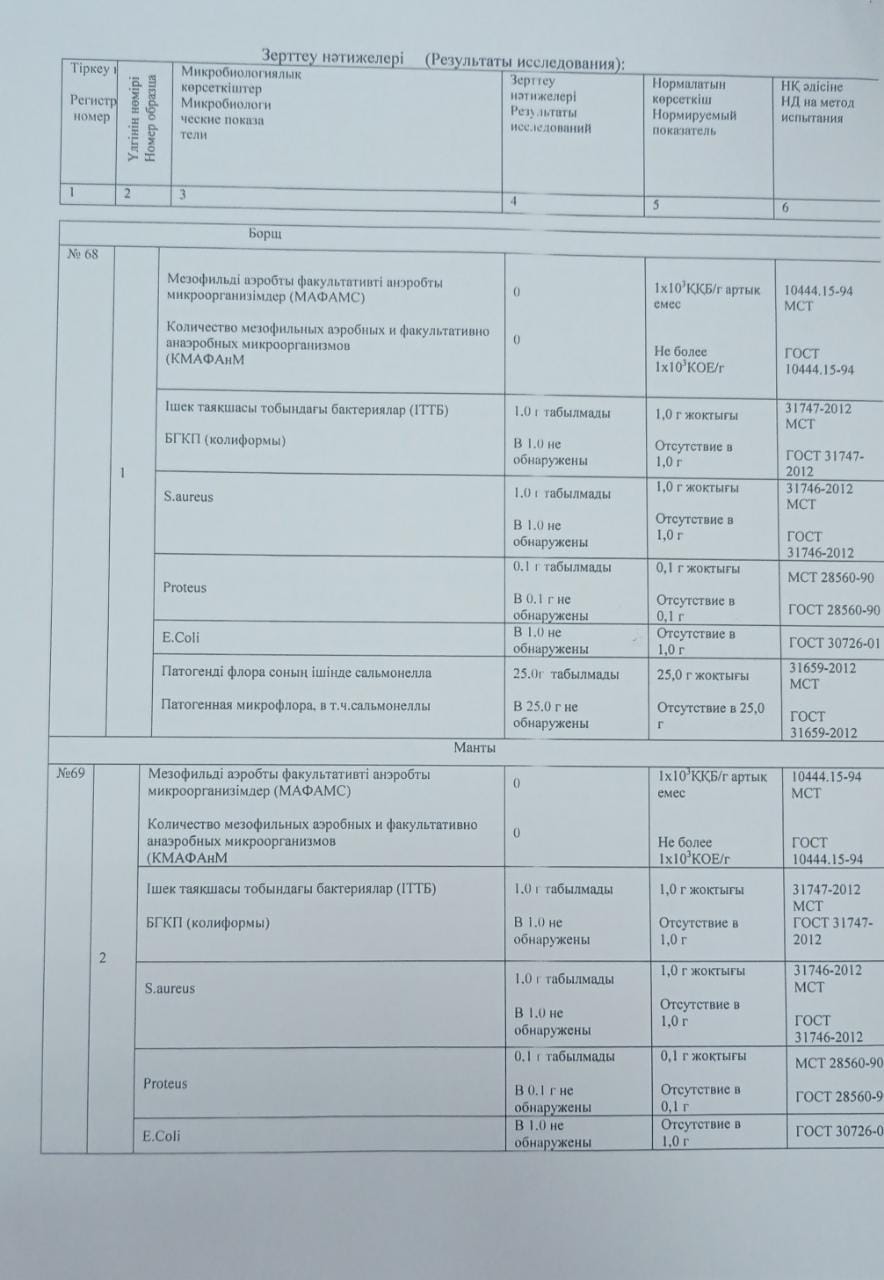 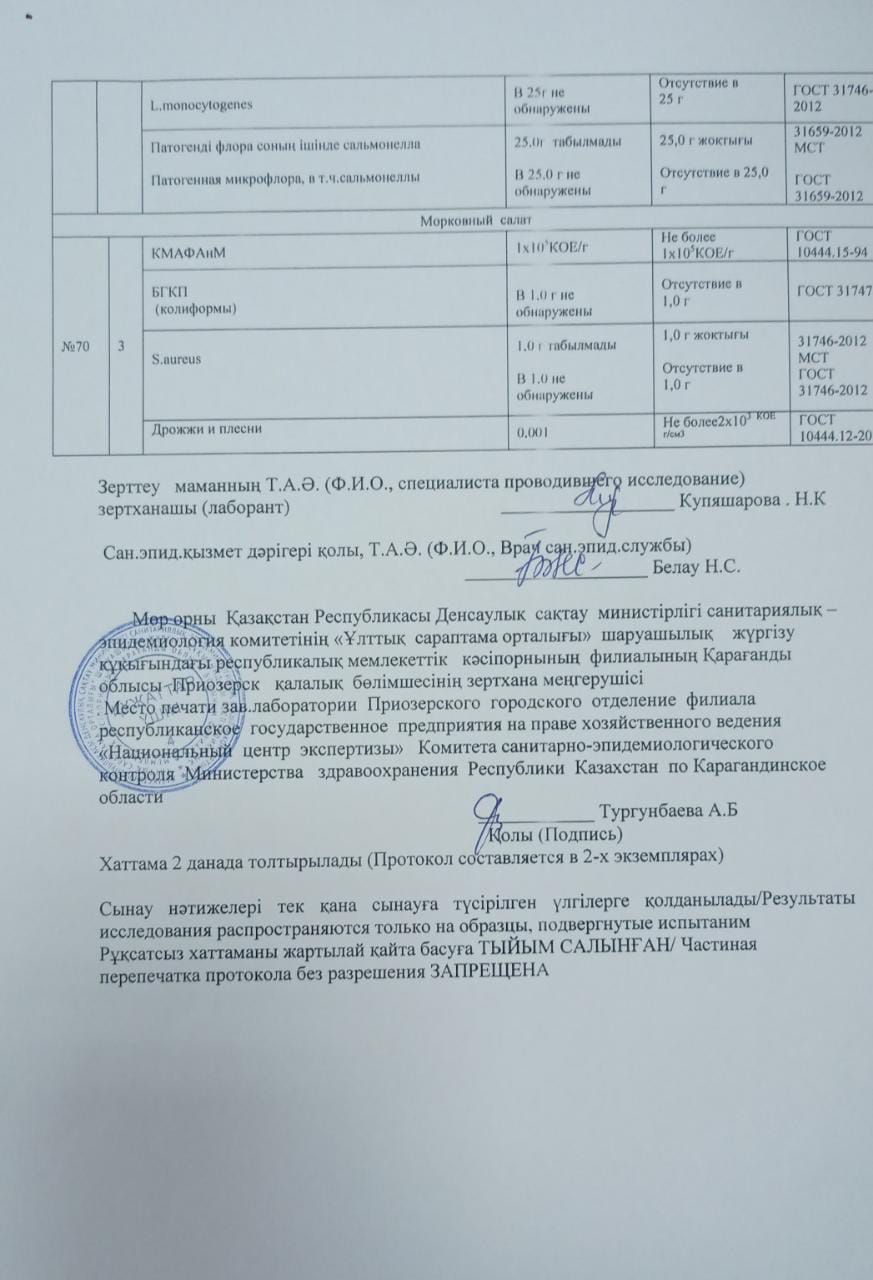 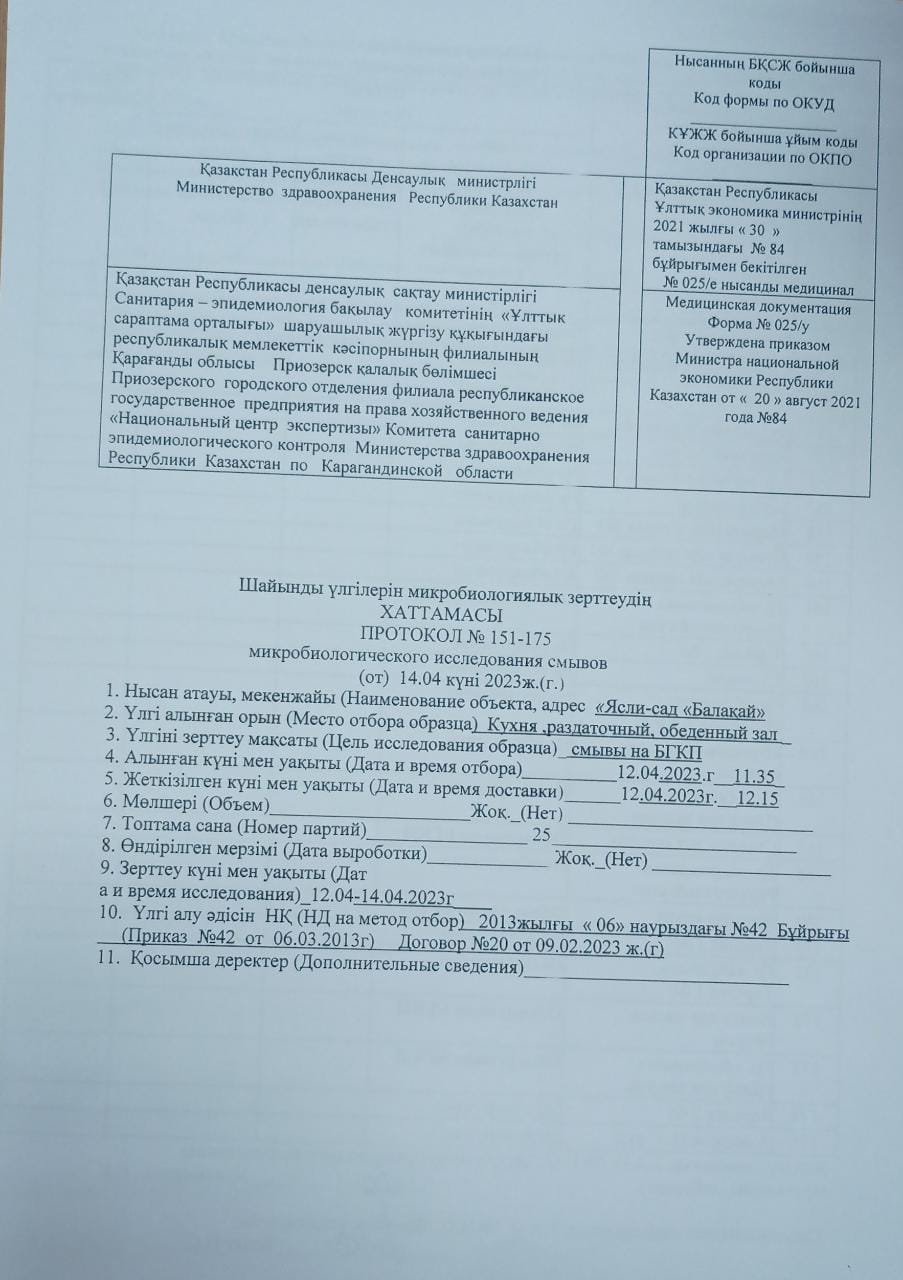 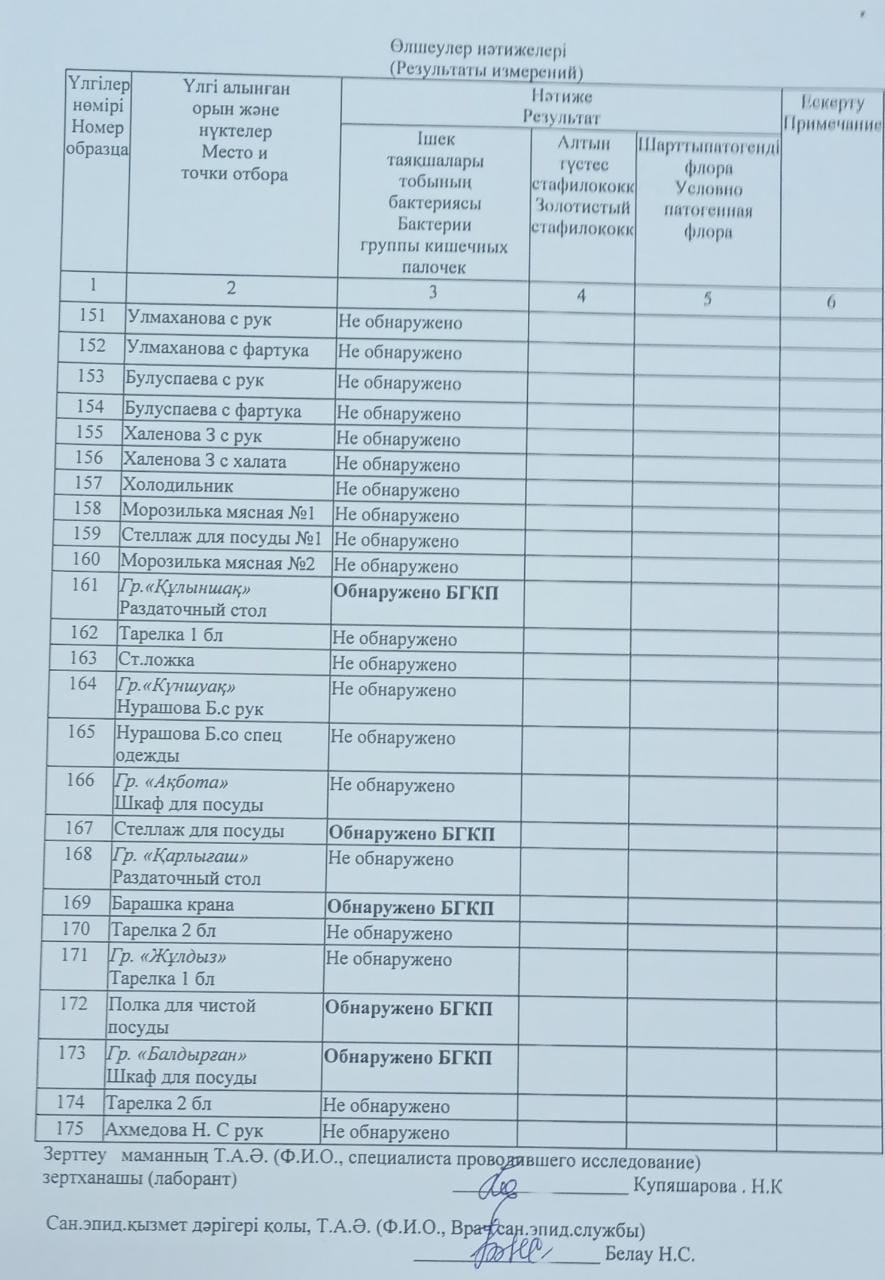 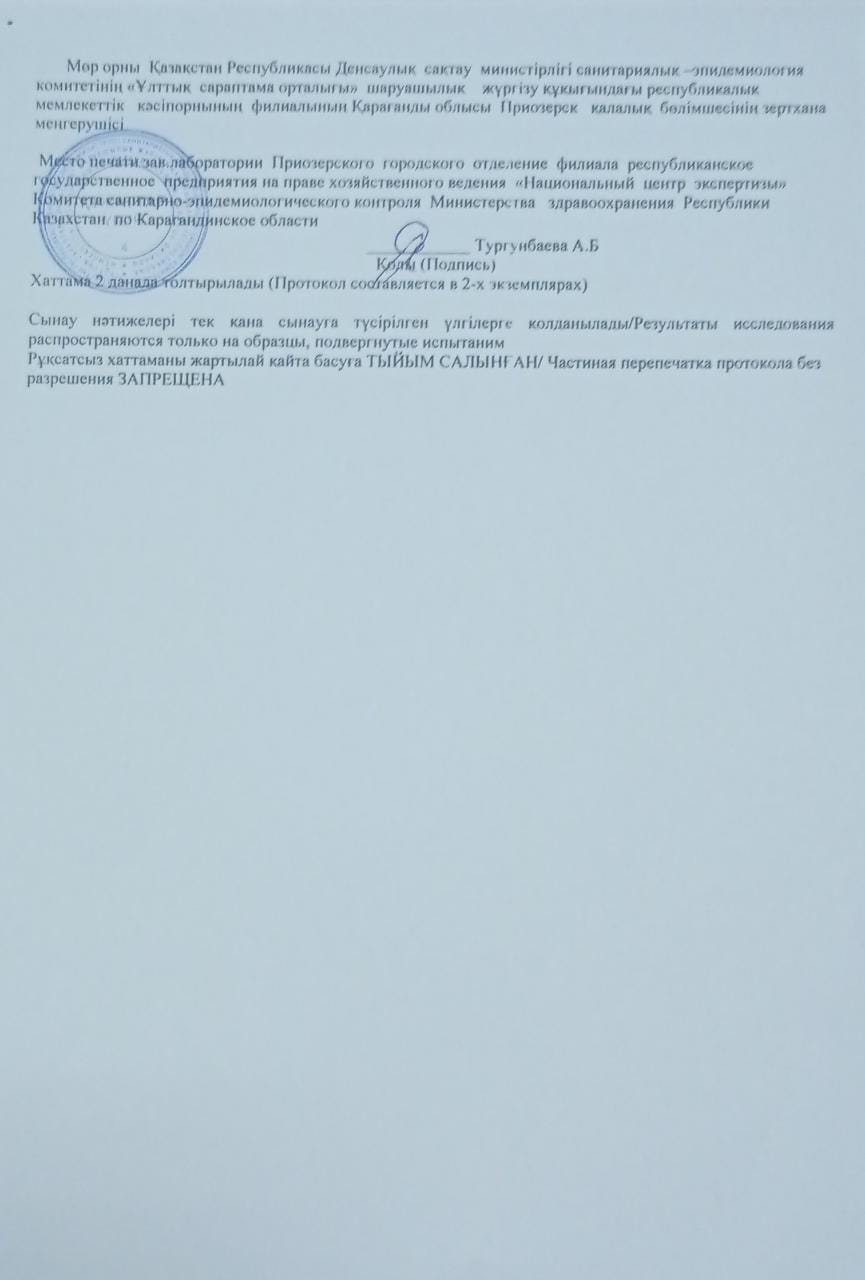 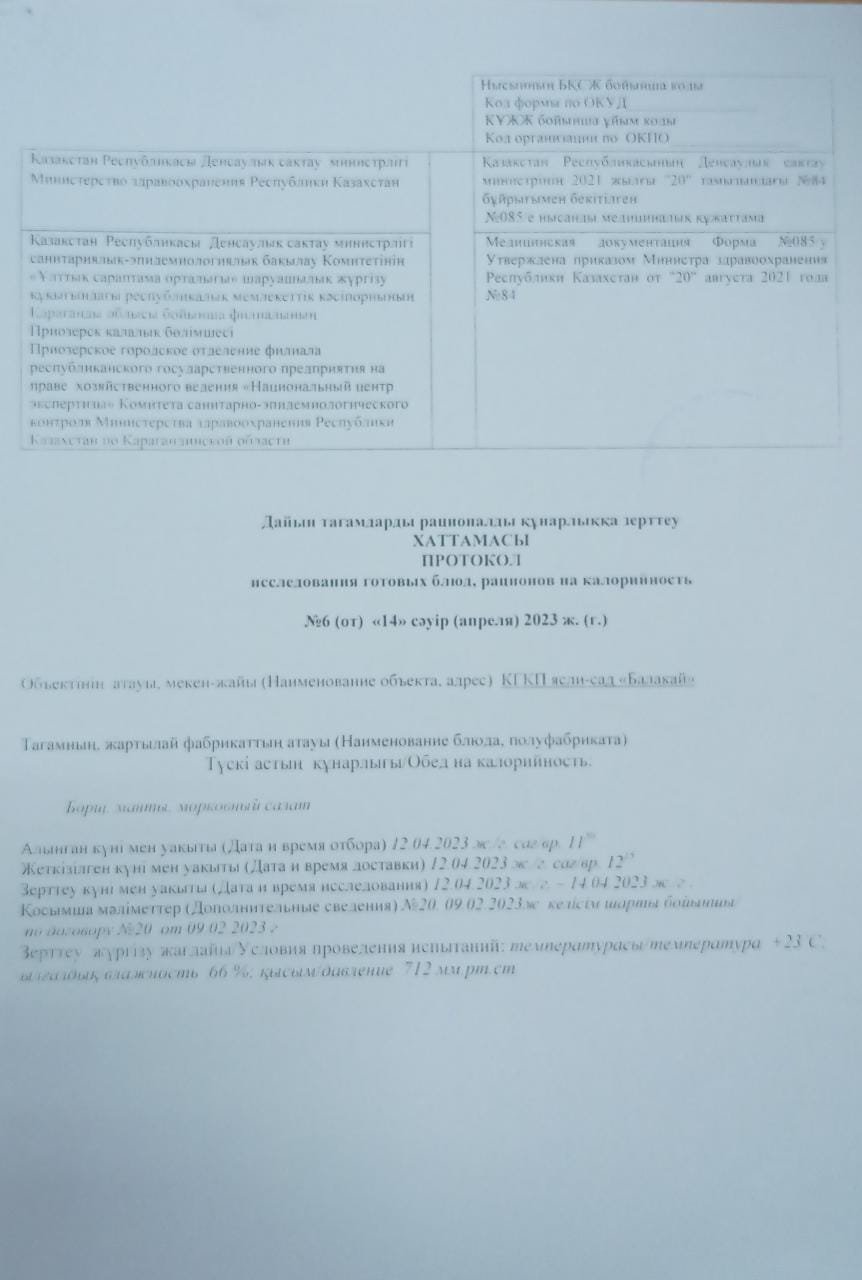 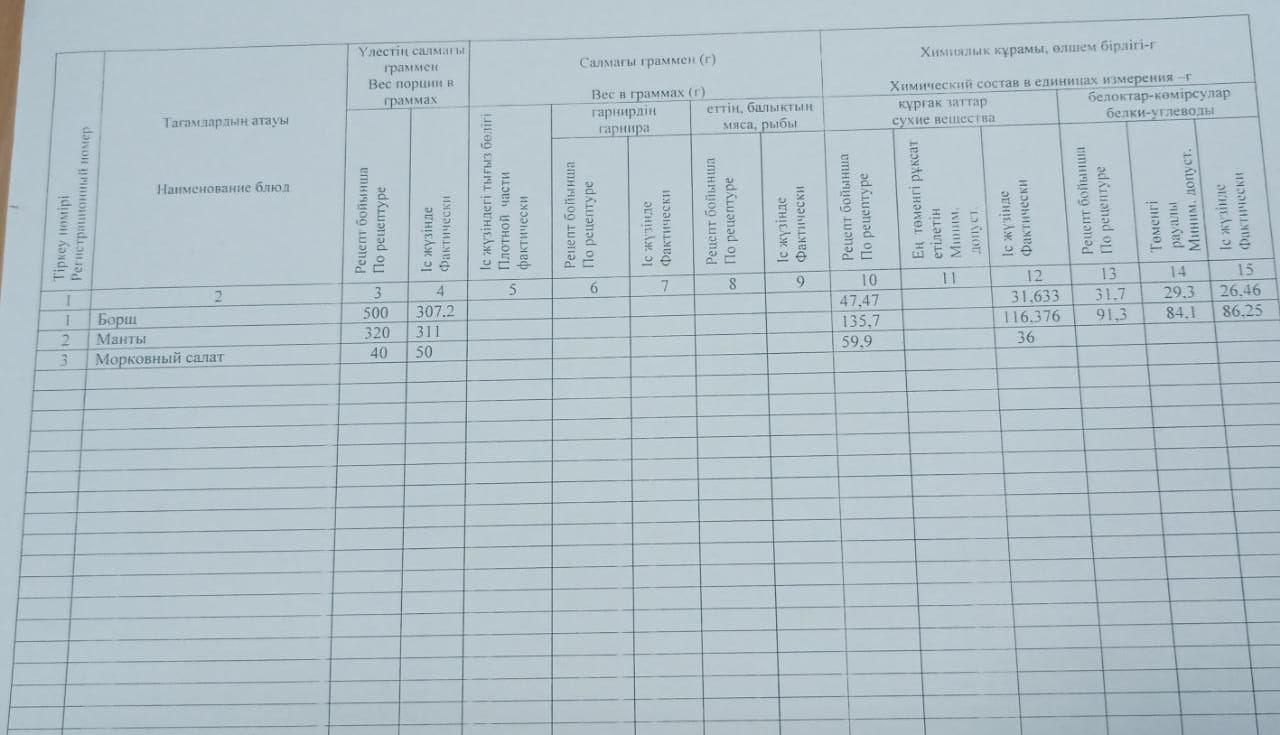 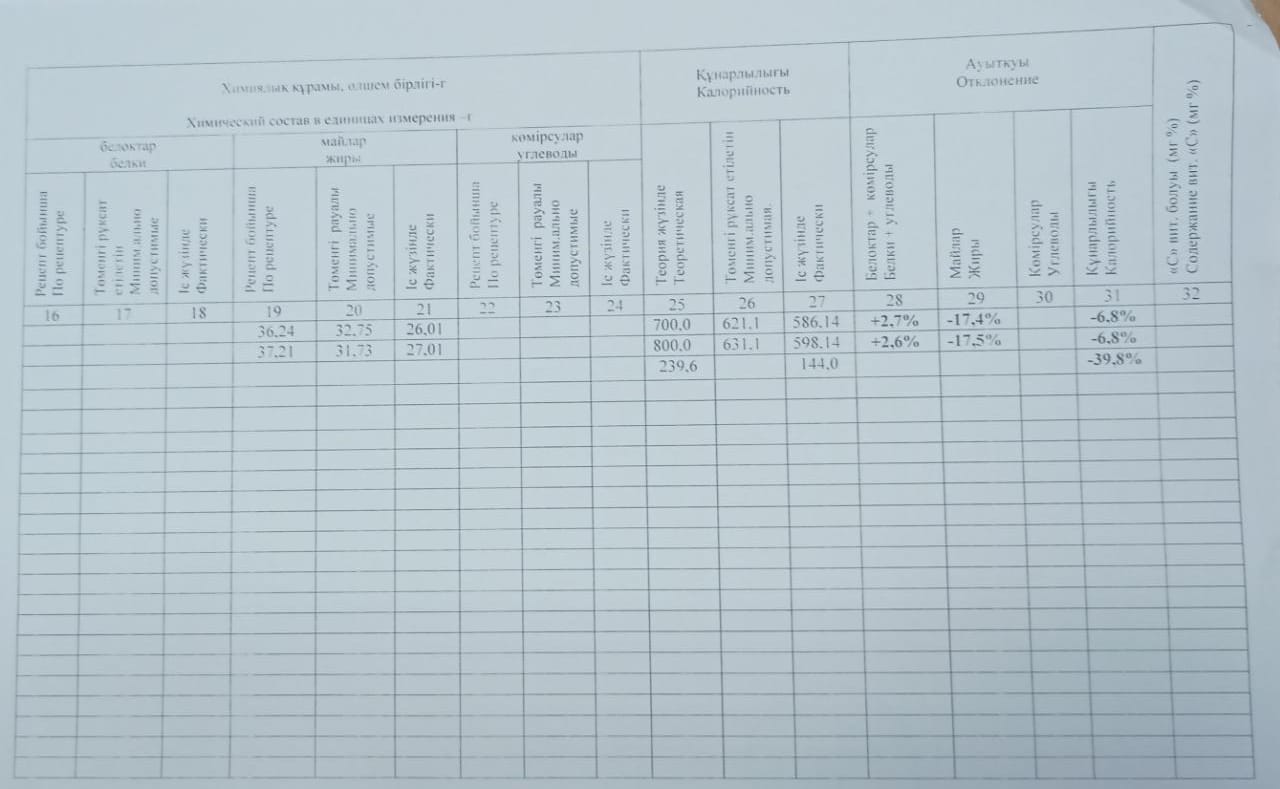 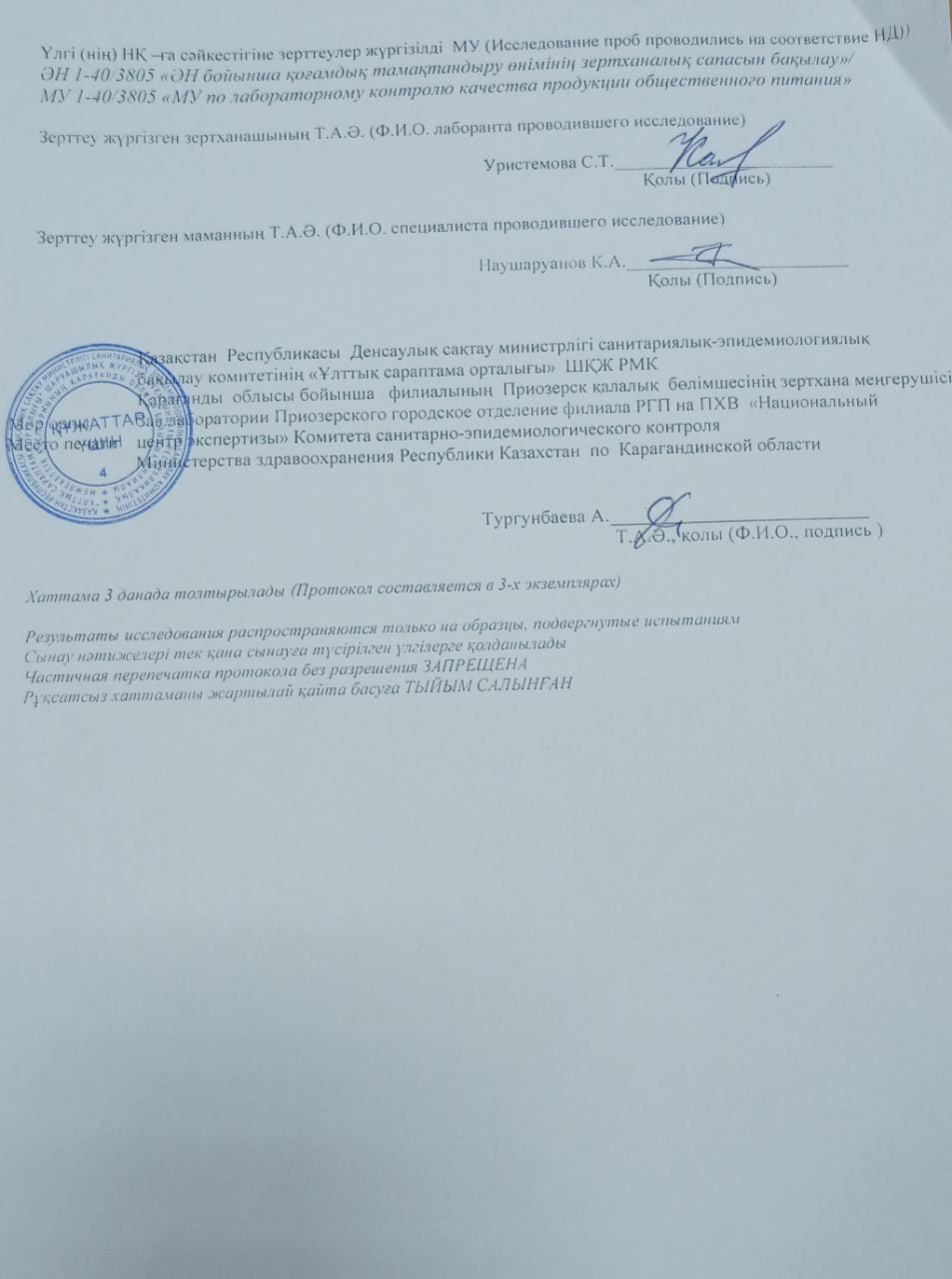 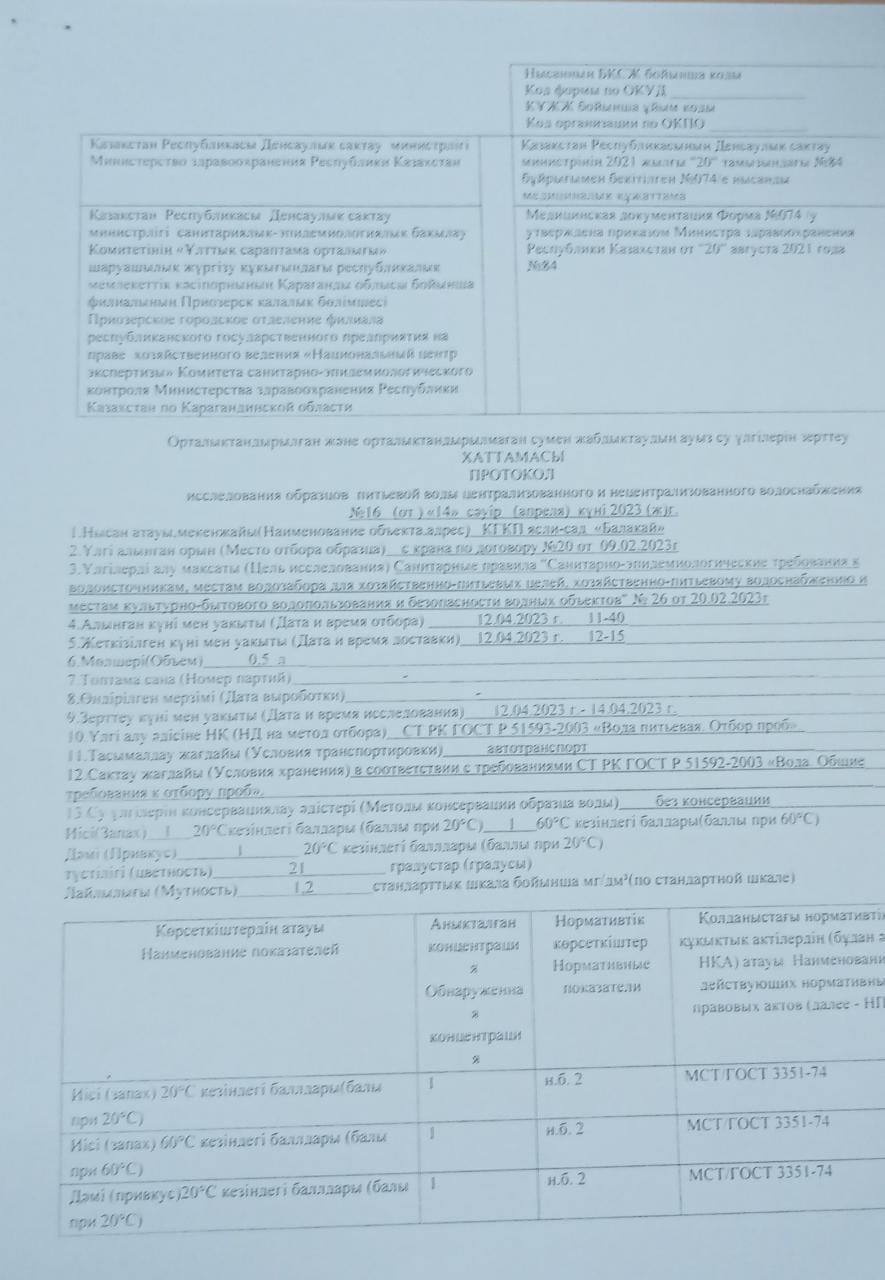 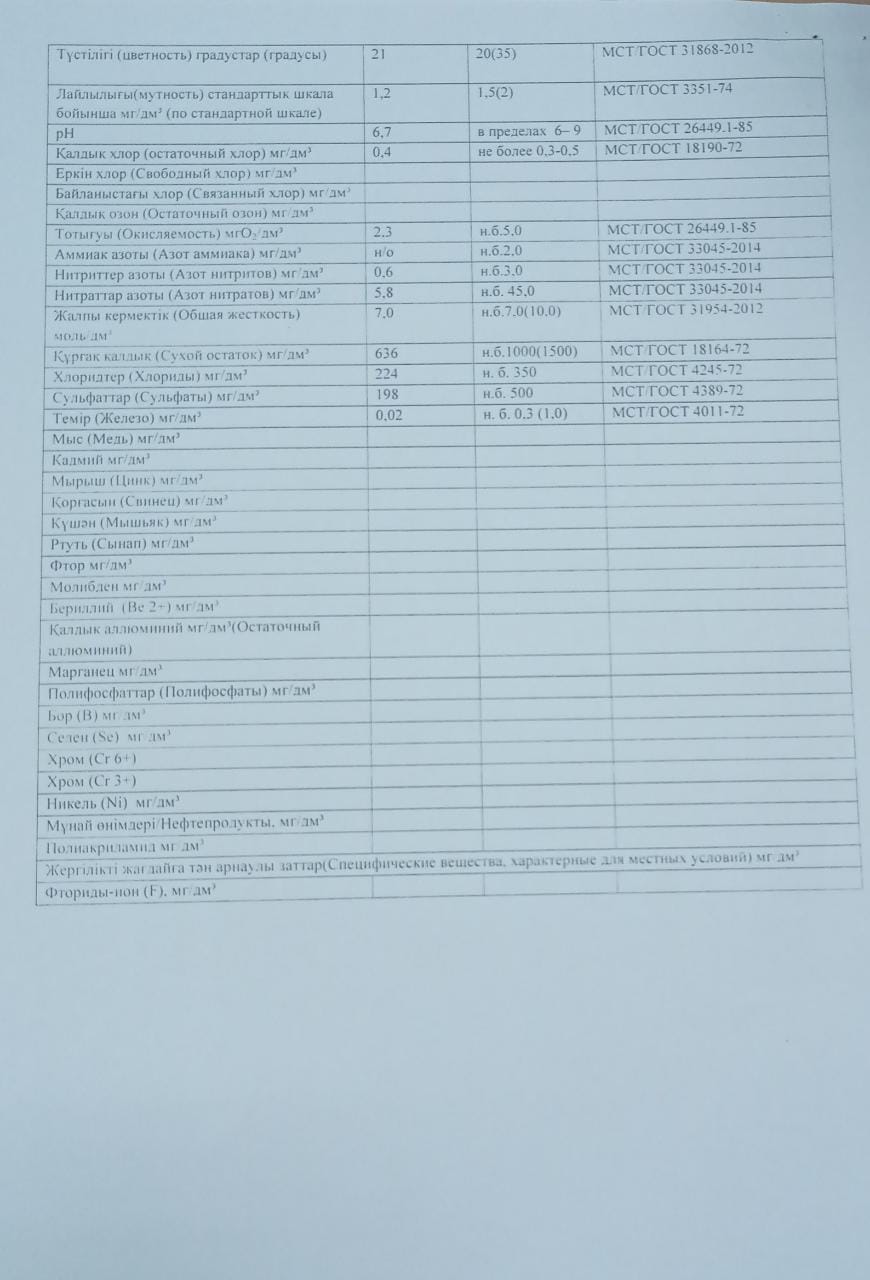 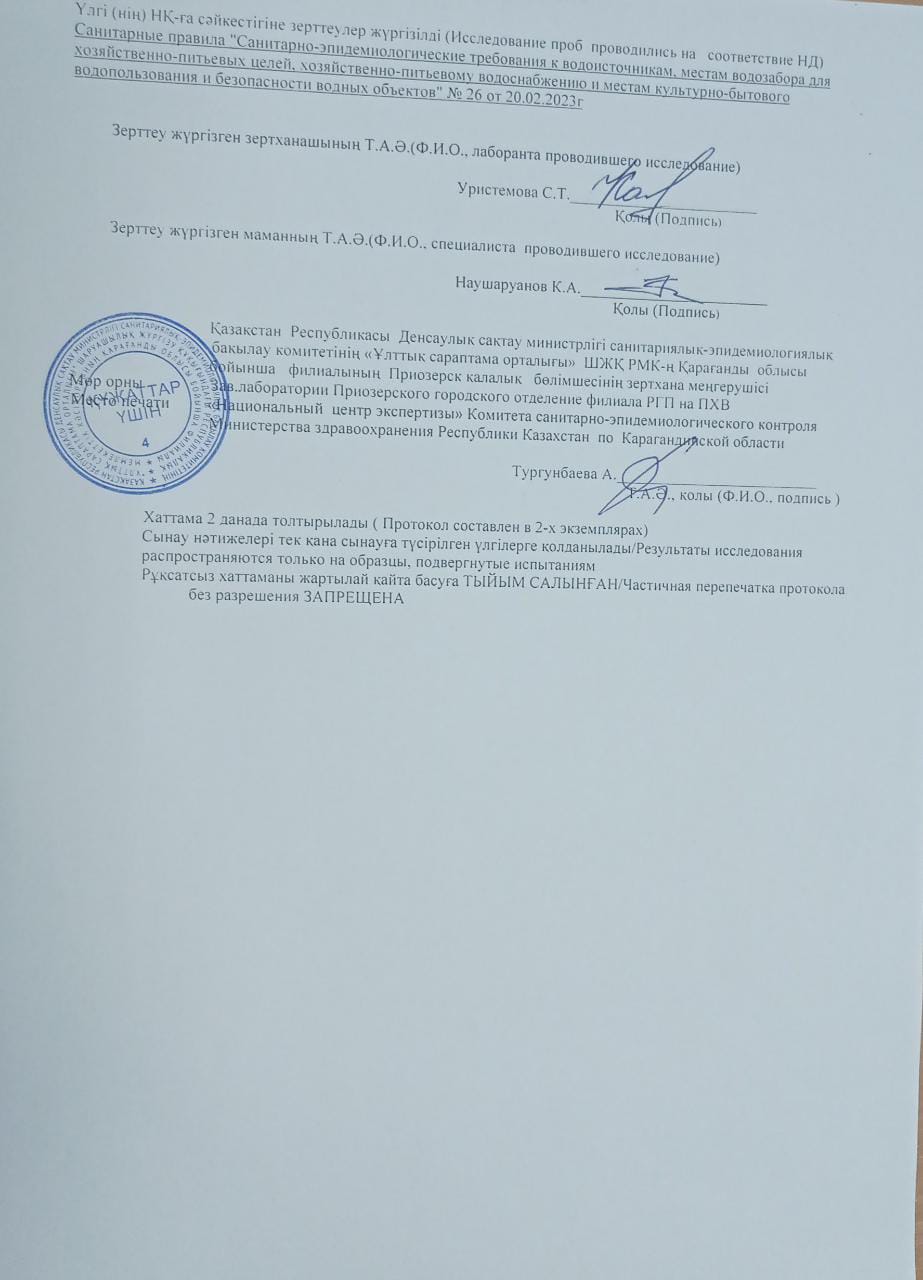 